Наука в жизни всем важнаНаука в жизни всем важнаНаука каждому нужнаНаука нас ведёт впередДаёт нам к знаниям полёт.Давайте вместе изучать,Книги научные читать,Любить весь мир и всё вокруг!Ведь жизнь-главная из наук!Науку я люблю,Жить без нее я не могу.Она везде, она вокруг,Она наш самый нужный друг.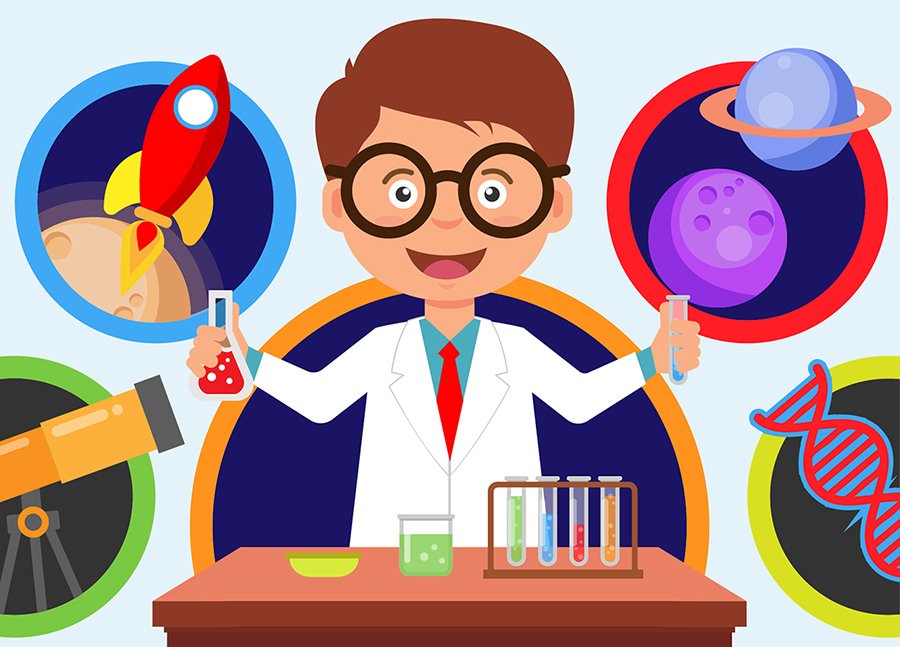 